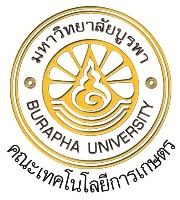 แบบบันทึกข้อมูลการปฏิบัติงานประจำวัน_______________________________________________________________________________________		-แบบบันทึกนี้สำหรับกรอกข้อมูลการปฏิบัติงานจริงในแต่ละวัน-นิสิตสามารถนำไปถ่ายเอกสารเพื่อใช้สำหรับบันทึกวันถัดไปได้      ประจำวันที่	เดือน..................................................พ.ศ.	......................	ผู้ควบคุมงาน ลงนามรับทราบ ......................................................................................................................_________________________________________________________________________________________         โครงการสหกิจศึกษา คณะเทคโนโลยีการเกษตร มหาวิทยาลัยบูรพา วิทยาเขตสระแก้ว         254 หมู่ 4 ต.วัฒนานคร อ.วัฒนานคร จ.สระแก้ว 27160 โทร. 037-261559-60          โทรสาร. 037-261801เวลางานที่ปฏิบัติและรายละเอียดปัญหาหรืออุปสรรค และวิธีการแก้ไข